Dossier de candidature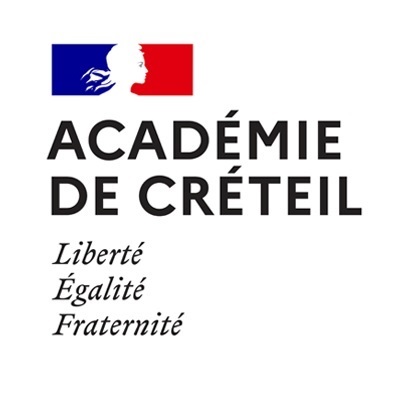 Programme Jules Verne 2023-2024 Une fois complété, ce dossier, accompagné d’un CV et d’une lettre de motivation en français et de sa traduction en anglais, sera envoyé à la DAREIC par la voie hiérarchique à l’adresse ce.dareic@ac-creteil.fr au plus tard le 13 janvier 2023. Veuillez donc le transmettre à l’IEN de votre circonscription au plus tard pour le 4 janvier 2023.Pour être conformes au Règlement Général de Protection des Données (RGPD), les données personnelles recueillies dans le cadre de ce dossier de candidature sont traitées uniquement pour l’objet indiqué. Merci de veiller à ne communiquer que des informations utiles à l’objet de ce dossier de candidature.RENSEIGNEMENTS PERSONNELSNom : Prénom : Date de naissance : Situation de famille : Courriel professionnel :  ac-creteil.fr Téléphone fixe : Téléphone portable : VOTRE ÉCOLECirconscription : Nom de l’inspecteur ou de l’inspectrice de circonscription : Téléphone de la circonscription : Courriel de la circonscription : Nom de votre école d’affectation : Adresse : Commune : Courriel : Téléphone : Nom du directeur ou de la directrice de l’école : PARCOURS PROFESSIONNELVotre situation en 2022-2023 : Poste fixe 		TR Date de titularisation : Veuillez joindre à votre dossier un Curriculum Vitae et une lettre de motivation. NIVEAU D’ANGLAISAuto-évaluation : vous pouvez utiliser le Cadre européen commun de référence pour les langues.CHOIX DU PAYS DE DESTINATIONDes postes sont susceptibles d’être vacants dans des classes d’immersion bilingue des écoles publiques des partenaires de l’académie aux Etats-Unis d’Amérique (Utah ou Comté du Prince George dans le Maryland) et au Canada (district scolaire Anglophone Nord du Nouveau-Brunswick). Veuillez SVP indiquer – par ordre de preference - le ou les pays où vous souhaiteriez partir en mobilité :Choix 1 : Choix 2 : Choix 3 : REMARQUES COMPLÉMENTAIRESMerci d’indiquer toute remarque complémentaire que vous jugez utile à l’examen de votre dossier : AVIS HIÉRARCHIQUEAvis motivé de l’IEN de la circonscriptionTrès favorable 		Favorable 		Réservé Aptitudes à effectuer un séjour à l’étranger :Motivations du candidat ou de la candidate :Commentaire : Date :Signature : Avis motivé de l’IA-DASENTrès favorable 			Favorable 				Réservé Commentaire : Date : Signature :